Государственное учреждение - Отделение Пенсионного фонда Российской Федерации 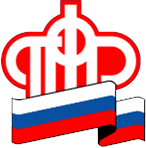 по Калининградской областиС начала 2021 года работниками единого контакт центра предоставлено более 27 тысяч консультацийКалининград,  30 марта 2021 г. Жители Калининградской области активно пользуются возможностью получить консультации по пенсионным вопросам по многоканальному телефону 8 800 600 02 49. С начала 2021 года работниками единого контакт центра Отделения (по состоянию на 24.03.2021) предоставлено 27 847 консультаций.Напоминаем, консультирование по конфиденциальным сведениям без подтверждения личности запрещено в соответствии с Федеральным Законом от 27.07.2006 №152-ФЗ «О персональных данных». Для идентификации гражданину необходимо сообщить оператору кодовое слово-пароль, установленный им для подтверждения своей личности при телефонной консультации.Кодовое слово может быть оформлено через личный кабинет гражданина или при личном посещении клиентской службы. Вместе с тем, в целях обеспечения санитарно-эпидемиологического благополучия населения временно для идентификации гражданина достаточно сообщить сведения о себе (фамилию, имя и отчество (при наличии), серию и номер документа, удостоверяющего личность, страховой номер индивидуального лицевого счета).